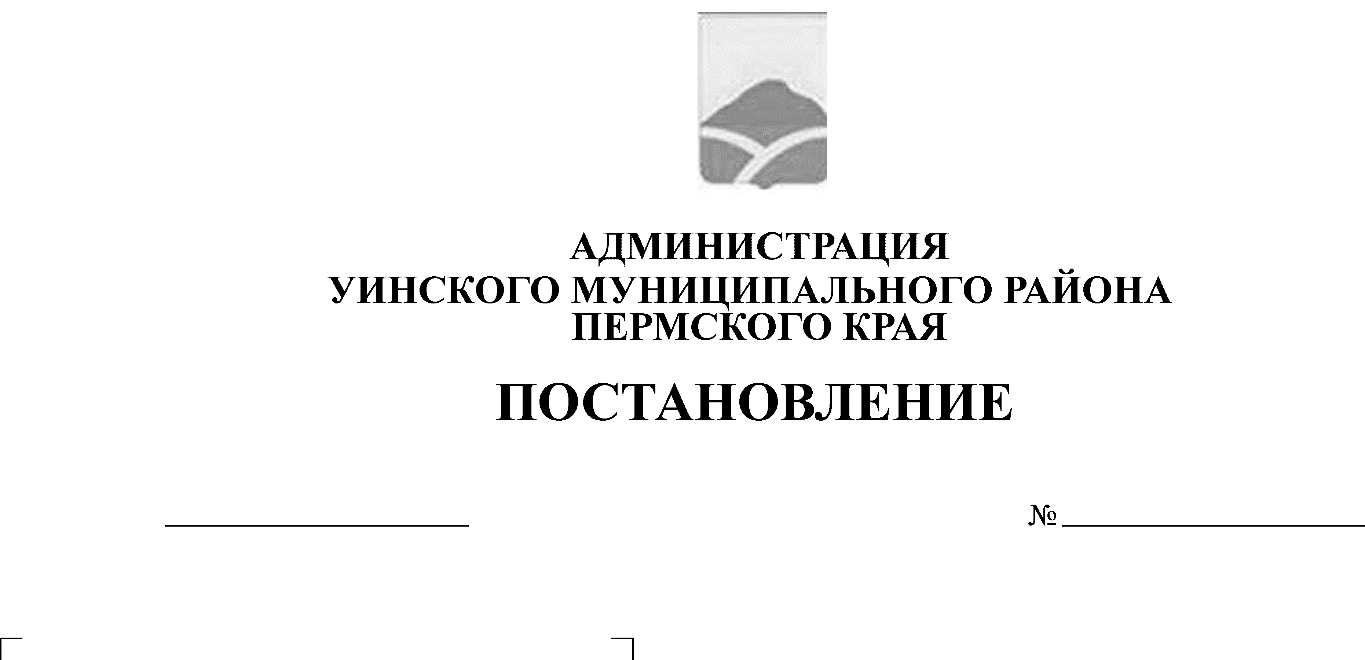                                                               от 04.02.2019 № 39-259-01-03             В соответствии с Федеральным законом от 02.03.2007 № 25-ФЗ «О муниципальной службе в Российской Федерации», Законом Пермского края от 04.05.2008 № 228-ПК «О муниципальной службе в Пермском крае», Уставом Уинского муниципального района, решениями Земского Собрания Уинского муниципального района от 17.02.2011  № 291 «О Реестре должностей муниципальной службы Уинского муниципального района Пермского края», от 27.03.2014 № 642 «Об утверждении структуры администрации Уинского муниципального района», и в целях исполнения протокола заседания Национального антитеррористического комитета от 19 апреля 2018 г., с учетом области и вида профессиональной деятельности отдельных муниципальных служащих администрации района, администрация Уинского муниципального района Пермского края          ПОСТАНОВЛЯЕТ:          1. Внести изменения в постановление администрации Уинского муниципального района от 15.10.2018 № 466-259-01-03 «Об утверждении квалификационных требований к должностям муниципальной службы в администрации Уинского муниципального района и Перечня специализаций и требований к профессиональному образованию муниципальных служащих, включенных в структуру администрации Уинского муниципального района», а именно,             в приложении 2 постановления «Перечень специализаций и требований к профессиональному образованию муниципальных служащих, включенных в структуру администрации Уинского муниципального района Пермского края» разделы «Отдел внутренней политики» и «Отдел по делам ГО, ЧС и МР» изложить в новой редакции, согласно приложению к настоящему постановлению.           2. Постановление вступает в силу с момента подписания, и подлежит размещению на официальном сайте Уинского муниципального района в сети «Интернет».          3. Контроль над исполнением настоящего постановления возложить на управляющего делами администрации района Курбатову Г.В.Глава муниципального района                                               А.Н.Зелёнкин                                                                                                                                                 Приложение                                                                                                                                                 к постановлению                                                                                                                                                 администрации района                                                                                                                                                            от 04.02.2019 № 39-259-01-03ПЕРЕЧЕНЬ   специализаций и требований к профессиональному образованию муниципальных служащих,  включенных в структуру администрации Уинского муниципального района Пермского краяНаименование должности муниципальной службыГруппа должностей муниципальной службыТребования к уровню профессионального образованияСпециальность по должности муниципальной службыСпециализация по должности муниципальной службыОбразование, считающееся равноценнымОтдел внутренней политикиОтдел внутренней политикиОтдел внутренней политикиОтдел внутренней политикиОтдел внутренней политикиОтдел внутренней политикиНачальник отдела внутренней политикиВедущая муниципальная должностьВысшее  образование                          в соответствии со специализацией муниципальной должности или образование, считающееся равноценным, без предъявления требований к стажу.Среднее профессиональное образование в соответствии со специализацией по муниципальной должности, с учетом требований к стажуГосударственное и муниципальное управление.Юриспруденция.Психология.Менеджмент.Государственное и муниципальное управление.Социальный менеджмент.Юриспруденция. Регулирование                в сфере противодействия терроризму.Обеспечение национальной безопасности.Высшее, среднее профессиональное образование по государственному и муниципальному управлению,  общественно-гуманитарным наукам, юридическое, педагогическоеОтдел по делам ГО, ЧС и МРОтдел по делам ГО, ЧС и МРОтдел по делам ГО, ЧС и МРОтдел по делам ГО, ЧС и МРОтдел по делам ГО, ЧС и МРОтдел по делам ГО, ЧС и МРНачальник отделаВедущая муниципальная должностьВысшее  образование в соответствии со специализацией по муниципальной должности или образование, считающееся равноценным, без учета требований к стажу.Среднее профессиональное образование с учетом требований к стажуВоенно-экономическая безопасность государства.Государственное и муниципальное управление.Правовое обеспечение мобилизационной службы.Информационно-документационное обеспечение.Государственное и муниципальное управление.Организация мобилизационной подготовки. Регулирование                  в сфере противодействия терроризму.Обеспечение национальной безопасности.Высшее, среднее профессиональное  образование по техническим, военным или по экономико-управленческим специальностямВедущий специалистСтаршая муниципальная должностьВысшее  образование в соответствии со специализацией по муниципальной должности или образование, считающееся равноценным без учета требований к стажу. Среднее профессиональное образование с учетом требований к стажу работыВоенно-экономическая безопасность государства.Государственное и муниципальное управление.Правовое обеспечение мобилизационной службы.Информационно-документационное обеспечение.Государственное и муниципальное управление.Организация мобилизационной подготовки. Регулирование                в сфере противодействия терроризму.Обеспечение национальной безопасности.Высшее, среднее профессиональное образование по гуманитарно-социальным, юридическим специальностям